Итоги проведения  дня профилактики употребления наркотических средств и психотропных веществ, алкогольной и спиртосодержащей продукции МБОУ Усть-Питская ООШ №19  18 января в Усть-Питской ООШ  №19 проводился Единый день профилактики употребления наркотических средств и психотропных веществ. МБОУ Усть-Питская ООШ №19 работает в штатном режиме. Родители (законные представители) обучающихся, информированы о интернет-ресурсах по вопросам развития воспитания, психологической безопасности детей через бумажные носители.Родителям (законным представителям) рекомендованы следующие ресурсы:https://www/ya-rpditel.ru;https://растимдетей.рф/;https://fcprc.ru;https://fond-detym.ru/;https://open-doors.info/;Руководство для родителей: что делать, если ваш ребенок вовлечен?Телефон доверия: 8-800-700-24-04Проведена акция по распространению буклетов: «Мы выбираем жизнь!»«Цените свою жизнь!»Для 2-4 классов Шаповой Н.М проведен классный час «Мы – за здоровый образ жизни».  По итогам дети выполнили рисунки на тему «ЗОЖ»Социальным педагогом Шадриной Е.А  проведены тематические классные часы: «Здоровье – это жизнь» 5-6 классы «Личность и алкоголь» 8-9 кл.Так же были проведены индивидуальные консультации с родителями по вопросам профилактики алкоголизма и табакокурения.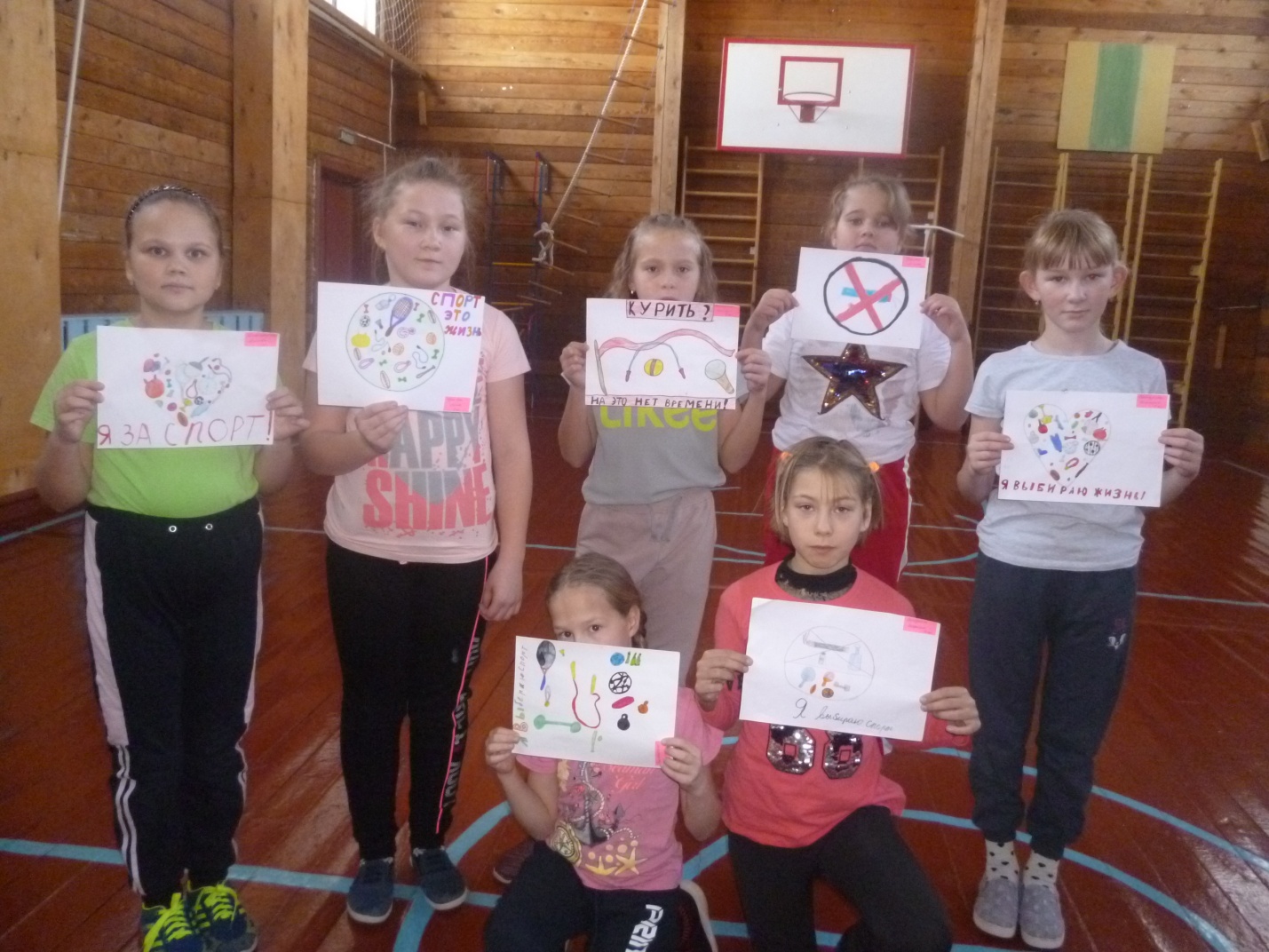 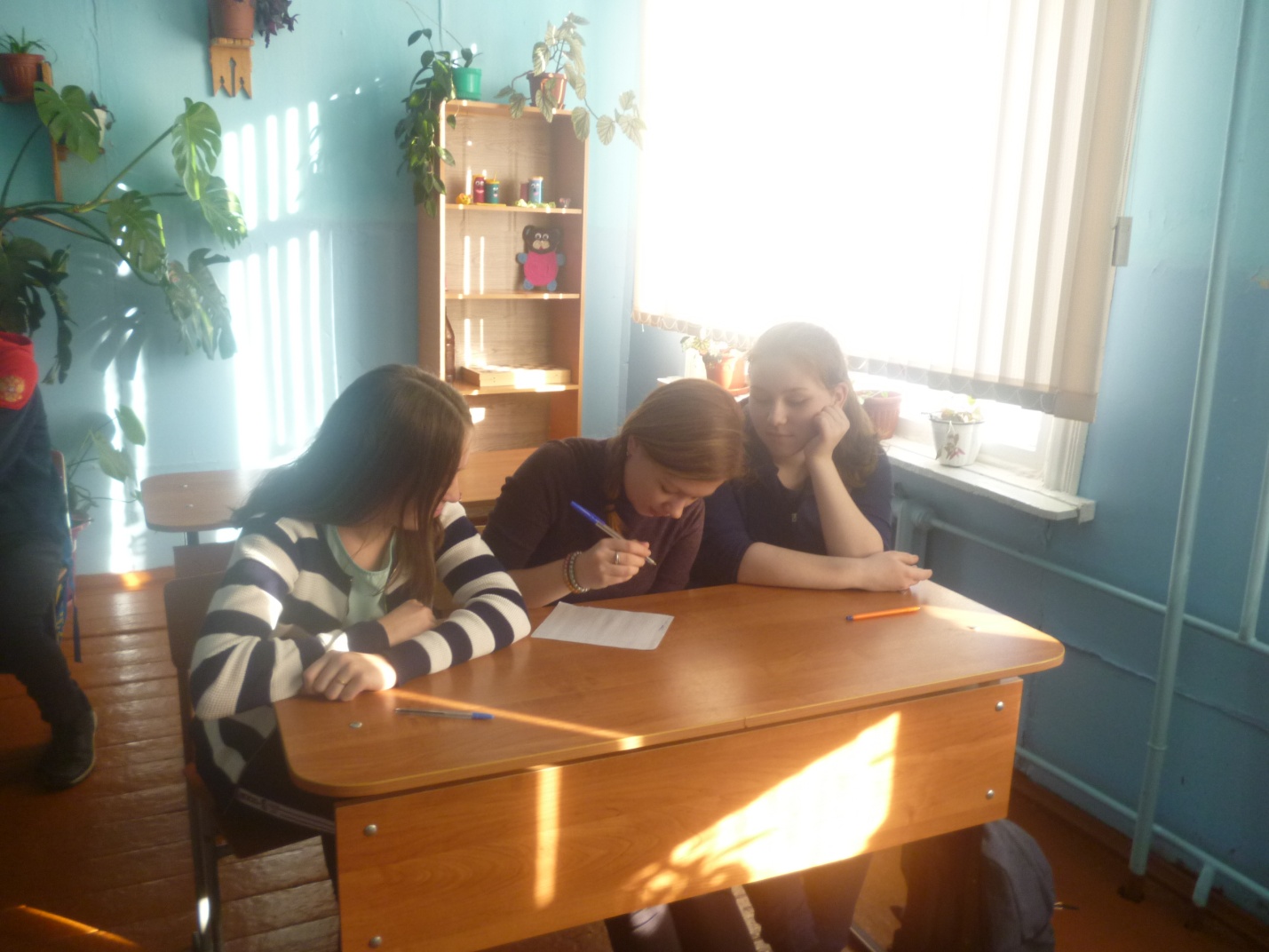 